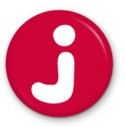 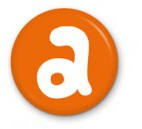 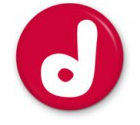 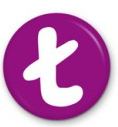 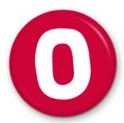 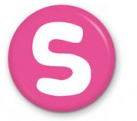 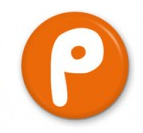 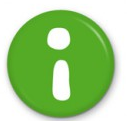 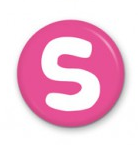 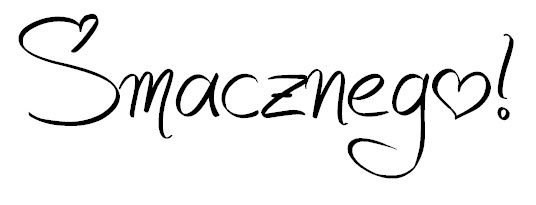 ŚNIADANIEII ŚNIADANIEOBIADPODWIECZOREKSZWEDZKI PONIEDZIAŁEK    19.02.2024SZWEDZKI PONIEDZIAŁEK    19.02.2024SZWEDZKI PONIEDZIAŁEK    19.02.2024SZWEDZKI PONIEDZIAŁEK    19.02.2024owsianka na mleku,szwedzki stół do wyboru dla wszystkich grup: pieczywo z masłem, wędlina, ser żółty, jajko na twardo, sałata, ogórek, papryka,herbata z cytrynąmandarynkazupa ogórkowa,kluski leniwe z masłem, bułką tartą i cynamonem, surówka z marchewki i jabłka,kompot wiśniowychleb pełnoziarnisty z masłem,ser żółty, sałata, papryka, kawa na mleku / herbata 16:30 kanapka, napój, jabłkoAlergeny: 1, 3, 7Alergeny: Alergeny: 1, 3, 7, 9Alergeny: 1, 7OWOCOWY WTOREK    20.02.2024OWOCOWY WTOREK    20.02.2024OWOCOWY WTOREK    20.02.2024OWOCOWY WTOREK    20.02.2024grahamka z masłem, twarożek naturalny z ziołami i ogórkiem, kakao / herbatasok owocowo warzywny tłoczony na zimno: jabłko, pomarańcza, cytryna, kurkumarosół,klopsiki a’la gołąbki w sosie pomidorowym, kasza jęczmienna, surówka z kiszonego ogórka, kompot owocowy ciasto marchewkowe – wypiek własny,mleko,banan16:30 kanapka, napój, jabłkoAlergeny: 1, 7Alergeny:Alergeny: 1, 3, 7, 9Alergeny: 1, 3, 7JOGURTOWA ŚRODA    21.02.2024JOGURTOWA ŚRODA    21.02.2024JOGURTOWA ŚRODA    21.02.2024JOGURTOWA ŚRODA    21.02.2024makaron na mleku, chleb kanapkowy z masłem, szynka tradycyjna, sałata, papryka, herbata owocowajogurt naturalny z muslizupa neapolitańska,  burger rybny, ziemniaki, surówka z kiszonej kapusty, kompot z czarnej porzeczkichleb staropolski z masłem, pasta z gotowanego mięsa, papryka żółta,lemoniada cytrynowa 16:30 kanapka, napój, jabłkoAlergeny: 1, 7Alergeny: 7Alergeny: 1, 3, 4, 7, 9Alergeny: 1, 7, 9WARZYWNY CZWARTEK    22.02.2024WARZYWNY CZWARTEK    22.02.2024WARZYWNY CZWARTEK    22.02.2024WARZYWNY CZWARTEK    22.02.2024chleb żytni z masłem,pasta z sera białego i papryki,listek świeżej mięty, kakaotalerz świeżych warzyw do chrupaniakrem marchewkowy z pestkami dyni, schab pieczony w sosie śliwkowym,kasza bulgur, mizeria z jogurtem,  lemoniada cytrynowa z miodem i imbiremjogurt ze świeżymi owocami, rogal maślany, mleko / herbata, banan16:30 kanapka, napój, jabłkoAlergeny: 1, 7Alergeny: Alergeny: 1, 7, 9Alergeny: 1, 7KOKTAJLOWY PIĄTEK    23.02.2024KOKTAJLOWY PIĄTEK    23.02.2024KOKTAJLOWY PIĄTEK    23.02.2024KOKTAJLOWY PIĄTEK    23.02.2024kasza manna na mleku,chleb razowy,  pasta jajeczna z ziołami, pomidor, szczypiorek,    herbata owocowakoktajl mleczno jogurtowy z mangozupa ze słodkiej kapusty, pieczone udko z kurczaka, puree ziemniaczane, gotowana marchewka z groszkiem,  kompot jabłkowo malinowyryż gotowany z jabłkiem, serem białym i cynamon, kawa na mleku / herbata16:30 kanapka, napój, jabłkoAlergeny: 1, 3, 7Alergeny: 7Alergeny: 1, 7, 9Alergeny: 1, 7ALERGENYPodane w jadłospisie liczby oznaczają wymienione niżej alergenyALERGENYPodane w jadłospisie liczby oznaczają wymienione niżej alergenyALERGENYPodane w jadłospisie liczby oznaczają wymienione niżej alergenyALERGENYPodane w jadłospisie liczby oznaczają wymienione niżej alergenySUBSTANCJE LUB PRODUKTY POWODUJĄCE ALERGIE LUB REAKCJE NIETOLERANCJI (wg załącznika II do Rozporządzenia Parlamentu Europejskiego i Rady UE Nr 1169/2011 z dnia 25 sierpnia 2011 r.)SUBSTANCJE LUB PRODUKTY POWODUJĄCE ALERGIE LUB REAKCJE NIETOLERANCJI (wg załącznika II do Rozporządzenia Parlamentu Europejskiego i Rady UE Nr 1169/2011 z dnia 25 sierpnia 2011 r.)SUBSTANCJE LUB PRODUKTY POWODUJĄCE ALERGIE LUB REAKCJE NIETOLERANCJI (wg załącznika II do Rozporządzenia Parlamentu Europejskiego i Rady UE Nr 1169/2011 z dnia 25 sierpnia 2011 r.)SUBSTANCJE LUB PRODUKTY POWODUJĄCE ALERGIE LUB REAKCJE NIETOLERANCJI (wg załącznika II do Rozporządzenia Parlamentu Europejskiego i Rady UE Nr 1169/2011 z dnia 25 sierpnia 2011 r.)Zboża zawierające glutenSkorupiaki i produkty pochodneJaja i produkty pochodneRyby i produkty pochodneOrzeszki ziemne (arachidowe) i produkty pochodneSoja i produkty pochodneMleko i produkty pochodneOrzechySeler i produkty pochodneGorczyca i produkty pochodneNasiona sezamu i produkty pochodneDwutlenek siarki i siarczyny w stężeniach powyżej 10mg/kg lub 10 mg/litr w przeliczeniu na całkowitą zawartość SO2 dla produktów w postaci gotowej bezpośrednio do spożycia lub w postaci przygotowanej do spożycia zgodnie z instrukcjami wytwórców.Łubin i produkty pochodne.Mięczaki i produkty pochodne. Zboża zawierające glutenSkorupiaki i produkty pochodneJaja i produkty pochodneRyby i produkty pochodneOrzeszki ziemne (arachidowe) i produkty pochodneSoja i produkty pochodneMleko i produkty pochodneOrzechySeler i produkty pochodneGorczyca i produkty pochodneNasiona sezamu i produkty pochodneDwutlenek siarki i siarczyny w stężeniach powyżej 10mg/kg lub 10 mg/litr w przeliczeniu na całkowitą zawartość SO2 dla produktów w postaci gotowej bezpośrednio do spożycia lub w postaci przygotowanej do spożycia zgodnie z instrukcjami wytwórców.Łubin i produkty pochodne.Mięczaki i produkty pochodne. Zboża zawierające glutenSkorupiaki i produkty pochodneJaja i produkty pochodneRyby i produkty pochodneOrzeszki ziemne (arachidowe) i produkty pochodneSoja i produkty pochodneMleko i produkty pochodneOrzechySeler i produkty pochodneGorczyca i produkty pochodneNasiona sezamu i produkty pochodneDwutlenek siarki i siarczyny w stężeniach powyżej 10mg/kg lub 10 mg/litr w przeliczeniu na całkowitą zawartość SO2 dla produktów w postaci gotowej bezpośrednio do spożycia lub w postaci przygotowanej do spożycia zgodnie z instrukcjami wytwórców.Łubin i produkty pochodne.Mięczaki i produkty pochodne. Zboża zawierające glutenSkorupiaki i produkty pochodneJaja i produkty pochodneRyby i produkty pochodneOrzeszki ziemne (arachidowe) i produkty pochodneSoja i produkty pochodneMleko i produkty pochodneOrzechySeler i produkty pochodneGorczyca i produkty pochodneNasiona sezamu i produkty pochodneDwutlenek siarki i siarczyny w stężeniach powyżej 10mg/kg lub 10 mg/litr w przeliczeniu na całkowitą zawartość SO2 dla produktów w postaci gotowej bezpośrednio do spożycia lub w postaci przygotowanej do spożycia zgodnie z instrukcjami wytwórców.Łubin i produkty pochodne.Mięczaki i produkty pochodne. GRAMATURA POSIŁKÓWGRAMATURA POSIŁKÓWGRAMATURA POSIŁKÓWGRAMATURA POSIŁKÓWŚniadanie:Zupa mlecznaPieczywoMasłoWędlina/ser żółtyPomidor, ogórekPapryka, rzodkiewkaNapójII śniadanie:OwoceWarzywaOrzechy, ziarenkaSok świeżyObiad:ZupaKotlet mielony, schabowy, z piersi kurczakaKlopsUdko kurczakaMięso duszone bez panierkiGulasz, mięso razem z sosemZiemniakiRyż, kasza, makaronSurówkaMizeriaWarzywa gotowane z wodyDodatek warzywa (pasek papryki, krążek marchewki)200 g35 g6 g15 g30 g20 g150 g80-100 g20-30 g5 g130 g250-300 g65 g60 g85 g55 g100-120 g150 g80-100 g100 g120 g70 g30 gPodwieczorek:PieczywoMasłoWędlinapomidor, ogórek, papryka, rzodkiewkaciastko, biszkoptciastoowocesałatkaplacki ziemniaczane, racuchy25 g4 g15 g20 g40 g100 g50 g70 g100 g